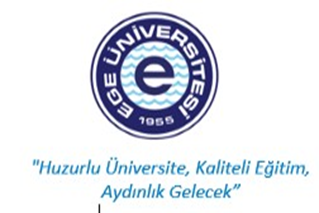 T.C.EGE ÜNİVERSİTESİ REKTÖRLÜĞÜSosyal Bilimler EnstitüsüPUKÖ DÖNGÜSÜSORUMLUİŞ AKIŞIFAALİYET/AÇIKLAMADOKÜMAN/KAYITPlanlamaUygulamaUygulamaİlgili Personelİlgili PersonelBirim Evrak Sorumlusu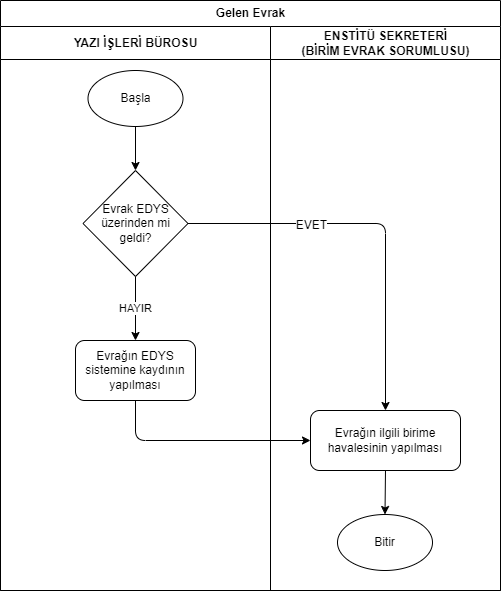 Birim Evrak Sorumlusu evrağı ilgili kişiye sevk eder.Birim Evrak Sorumlusu evrağı ilgili kişiye sevk eder.EBYSEBYSMEVZUAT31151 Sayılı Resmi Yazışmalarda Uygulanacak Usul ve Esaslar Hakkında Yönetmelik.HAZIRLAYANKONTROL EDENONAYLAYANMurat BAYATYazi İşleriKoray KULEYİNSekreteriProf. Dr. Mustafa MUTLUEREnstitü Müdürü